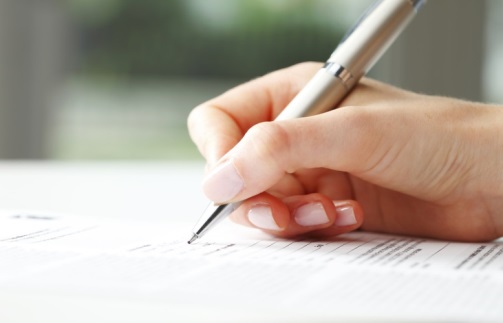 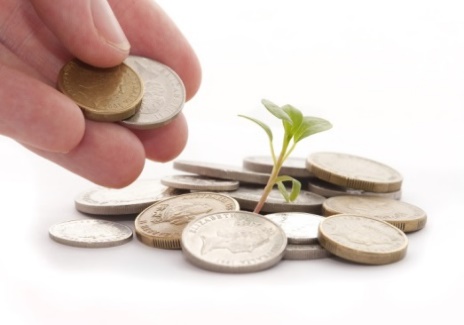 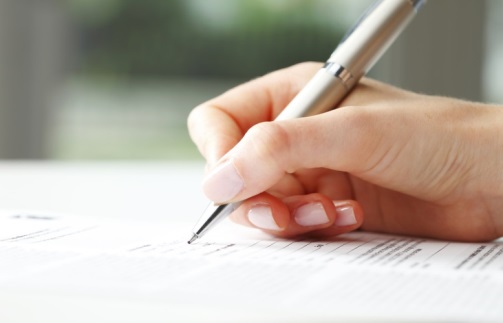 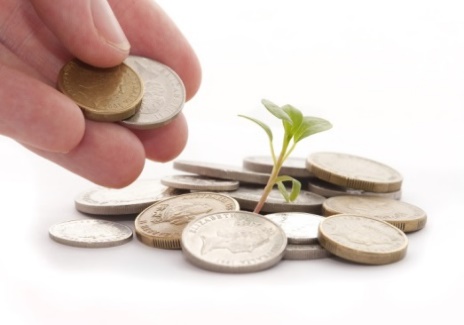 Coast to Capital LEP AreaGrowth Grant ProgrammeEXPRESSION OF INTEREST (EOI) FORM 2018-2019The Coast to Capital Growth Grant Programme is a grant fund run by the Coast to Capital LEP. It is a capital expenditure (capex) grant for small and medium enterprises (SMEs) across Brighton and Hove, Croydon, Epsom and Ewell, Lewes, Mole Valley, Reigate and Banstead, Tandridge and West Sussex.The Growth Grant Programme will provide grant funding of between £10,000 and £170,000 towards an innovative business’ growth plans that will improve the company’s productivity. The project proposal must clearly demonstrate how it will improve productivity in the Coast to Capital LEP area.The Growth Grant is provided as funding of last resort. Applicants will therefore need to demonstrate that they have been unsuccessful in securing the full amount needed from elsewhere. Applicants will be required to provide at least 60% of the total project costs as match funding and evidence this.  Expression of Interest (EOI) forms can be submitted any time before:09:00 on Monday 17 September 2018.If you are invited to submit a full application, the latest date for submission is:09:00 on Monday 03 December 2018.Applicants must be able to incur project costs (including the grant and match funding) in full,                                by 31 March 2019 and provide evidence of this.If you have any queries or require further information, please email the Growth Grant team at: grants@coast2capital.org.ukPlease email your completed form and any accompanying documents to: grants@coast2capital.org.uk The Coast to Capital Growth Grant Programme is a grant fund run by the Coast to Capital LEP. It is a capital expenditure (capex) grant for small and medium enterprises (SMEs) across Brighton and Hove, Croydon, Epsom and Ewell, Lewes, Mole Valley, Reigate and Banstead, Tandridge and West Sussex.The Growth Grant Programme will provide grant funding of between £10,000 and £170,000 towards an innovative business’ growth plans that will improve the company’s productivity. The project proposal must clearly demonstrate how it will improve productivity in the Coast to Capital LEP area.The Growth Grant is provided as funding of last resort. Applicants will therefore need to demonstrate that they have been unsuccessful in securing the full amount needed from elsewhere. Applicants will be required to provide at least 60% of the total project costs as match funding and evidence this.  Expression of Interest (EOI) forms can be submitted any time before:09:00 on Monday 17 September 2018.If you are invited to submit a full application, the latest date for submission is:09:00 on Monday 03 December 2018.Applicants must be able to incur project costs (including the grant and match funding) in full,                                by 31 March 2019 and provide evidence of this.If you have any queries or require further information, please email the Growth Grant team at: grants@coast2capital.org.ukPlease email your completed form and any accompanying documents to: grants@coast2capital.org.uk BEFORE YOU BEGINBEFORE YOU BEGINData ProtectionCoast to Capital Local Enterprise Partnership (LEP) will keep a record of your contact details. We may use your contact details to send you further information, notify you of further funding opportunities and/or invite you to events organised by Coast to Capital LEP, or its partners. Your personal and business information will remain confidential. Other than as expressly detailed in this EOI, it will not be distributed to any third party organisations without your explicit consent.ConfidentialityPlease note all the information in this EOI will be treated as confidential by                 Coast to Capital LEP, but may be shared on this basis between:Coast to Capital LEP employeesthose producing the Due Diligence reportsthe Growth Grant Appraisal Panel andWest Sussex County Council – the Accountable Body.If the information in this EOI needs to be shared with any other external organisations, Coast to Capital LEP will obtain your express consent before any information is shared.Please carefully read the associated document, before completing the EOI:Coast to Capital LEP area Growth Grant Programme Expression of Interest (EOI) Guidance Note 2018-2019. By submitting this EOI you will be deemed to have read and understood the Guideline. Please be as concise as possible when completing the EOI.If you have any queries or require further information, please contact the        Growth Grant team via email at: grants@coast2capital.org.uk Data ProtectionCoast to Capital Local Enterprise Partnership (LEP) will keep a record of your contact details. We may use your contact details to send you further information, notify you of further funding opportunities and/or invite you to events organised by Coast to Capital LEP, or its partners. Your personal and business information will remain confidential. Other than as expressly detailed in this EOI, it will not be distributed to any third party organisations without your explicit consent.ConfidentialityPlease note all the information in this EOI will be treated as confidential by                 Coast to Capital LEP, but may be shared on this basis between:Coast to Capital LEP employeesthose producing the Due Diligence reportsthe Growth Grant Appraisal Panel andWest Sussex County Council – the Accountable Body.If the information in this EOI needs to be shared with any other external organisations, Coast to Capital LEP will obtain your express consent before any information is shared.Please carefully read the associated document, before completing the EOI:Coast to Capital LEP area Growth Grant Programme Expression of Interest (EOI) Guidance Note 2018-2019. By submitting this EOI you will be deemed to have read and understood the Guideline. Please be as concise as possible when completing the EOI.If you have any queries or require further information, please contact the        Growth Grant team via email at: grants@coast2capital.org.uk APPLICANT DETAILS (ADD ROWS AS REQUIRED)APPLICANT DETAILS (ADD ROWS AS REQUIRED)APPLICANT DETAILS (ADD ROWS AS REQUIRED)APPLICANT DETAILS (ADD ROWS AS REQUIRED)APPLICANT DETAILS (ADD ROWS AS REQUIRED)APPLICANT DETAILS (ADD ROWS AS REQUIRED)Project NameOrganisation Name Include trading name, if different to registered company nameOrganisation AddressOrganisation AddressPostcodePostcodeCorrespondence Addressif different to above, andexplanation of why differentCorrespondence Addressif different to above, andexplanation of why differentPostcodePostcodeRegistration NumberCompanies House number orCIC numberVAT Registration NumberIs your organisation ownedby another business orpart of a wider Group of businesses?Please provide detailsName of MD / CEOName of lead contact for the proposalJob title of lead contact for proposalEmail address of lead contactDirect landline number of lead contactMobile number of lead contactPLEASE NOTEWe can only accept EOIs direct from the applicant business.  We are not permitted to engage in discussions with third parties in relation to an application for grant funding.Accordingly, please ensure that the lead contact named in this form is the correct person for us to contact.We can only accept EOIs direct from the applicant business.  We are not permitted to engage in discussions with third parties in relation to an application for grant funding.Accordingly, please ensure that the lead contact named in this form is the correct person for us to contact.We can only accept EOIs direct from the applicant business.  We are not permitted to engage in discussions with third parties in relation to an application for grant funding.Accordingly, please ensure that the lead contact named in this form is the correct person for us to contact.We can only accept EOIs direct from the applicant business.  We are not permitted to engage in discussions with third parties in relation to an application for grant funding.Accordingly, please ensure that the lead contact named in this form is the correct person for us to contact.We can only accept EOIs direct from the applicant business.  We are not permitted to engage in discussions with third parties in relation to an application for grant funding.Accordingly, please ensure that the lead contact named in this form is the correct person for us to contact.WebsiteBrief description of what your organisation doesOrganisation Status(insert an “X”)Early Stage(two-five years)Early Stage(two-five years)Early Stage(two-five years)Established BusinessEstablished BusinessOrganisation Status(insert an “X”)Type of Organisation(insert an “X”)Limited CompanyLimited CompanyLimited CompanyType of Organisation(insert an “X”)PartnershipPartnershipPartnershipType of Organisation(insert an “X”)Limited Liability PartnershipLimited Liability PartnershipLimited Liability PartnershipType of Organisation(insert an “X”)Other(please specify)Other(please specify)Other(please specify)Please confirm the number of years the business has been tradingNumber of employees: current, previous and proposedFTE = Full-time equivalents2017 Actual2017 Actual2018 Actual / Forecast2019 ForecastNumber of employees: current, previous and proposedFTE = Full-time equivalentsFull-timeNumber of employees: current, previous and proposedFTE = Full-time equivalentsPart-timeNumber of employees: current, previous and proposedFTE = Full-time equivalentsApprenticeNumber of employees: current, previous and proposedFTE = Full-time equivalentsVolunteers (do not count towards FTE)Number of employees: current, previous and proposedFTE = Full-time equivalentsTOTAL number of FTE employeesTurnoverPlease specify business year-end (YE) dateYE 2017 ActualYE 2018 Actual / ForecastYE 2018 Actual / ForecastYE 2019 ForecastYE 2020 ForecastTurnoverPlease specify business year-end (YE) dateTurnoverPlease specify business year-end (YE) dateBUSINESS GROWTH PLANBUSINESS GROWTH PLANWhat are your growth and productivity improvement plans and proposals?How will this project help your business take advantage of new opportunities and/or markets?We particularly welcome applications from our priority sectors:Advanced Engineering and ManufacturingCreative, Digital & IT (CDIT)Environmental Technologies, Goods & ServicesHealthcare, Medical Technology and Life SciencesBusiness, Finance and Professional ServicesFood and Drink Processing.Excluding: Retail SectorPlease state which sector your business operates in and explain how you can demonstrate past and future growthFUNDING PROPOSALFUNDING PROPOSALFUNDING PROPOSALPlease answer ALL questions in this section.Please answer ALL questions in this section.Please answer ALL questions in this section.CAPITAL EXPENDITURECAPITAL EXPENDITURECAPITAL EXPENDITUREThe following table will need to be fully completed with accurate and factual information to help with the assessment of items as capital or revenue.Further questions for applicants to respond to may follow.The following table will need to be fully completed with accurate and factual information to help with the assessment of items as capital or revenue.Further questions for applicants to respond to may follow.The following table will need to be fully completed with accurate and factual information to help with the assessment of items as capital or revenue.Further questions for applicants to respond to may follow.Is the organisation bidding for this grant:Is the organisation bidding for this grant:Is the organisation bidding for this grant:QUESTIONYES/NOCOMMENTSPurchasing/acquiring an asset?Enhancing an asset?Replacing an asset?Going to be the owner of the asset?Using the funding for repairs to bring the item back to normal condition?Going to purchase assets with the grant that will have life for more than one year?Going to receive the economic benefit of the asset?The owner of the building where works will take place?If not, is there a lease in place?How long for?Have you got landlord’s permission to undertake the project part funded by the grant?Planning to pay for the equipment outright or via leases?If via leases, when will the final instalment be paid?Project Cost BreakdownIn the table below, please provide a breakdown of the costs of the project, clearly separating out capital items (as defined by the CIPFA Code of Accounting Practice) and other project costs (non-capex items).The Growth Grant can only fund eligible capital expenditure (capex).Please include:How much will be spent on each itemWhen the costs will be incurredHow the cost has been calculated (for example quotes or estimates).Please break down the itemised costs into:Net: excluding VATGross: including VATAdd more rows if required.PROJECT COST BREAKDOWNPROJECT COST BREAKDOWNPROJECT COST BREAKDOWNPROJECT COST BREAKDOWNPROJECT COST BREAKDOWNDESCRIPTION OF PROJECT ITEMS(One row per item)Latest date cost will be incurred byCOST                               (£)COST                               (£)HOW HAS THE COST BEEN CALCULATED?DESCRIPTION OF PROJECT ITEMS(One row per item)Latest date cost will be incurred byNET(excl VAT)GROSS(incl VAT)Quote or estimatePROJECT CAPEX ITEMSTOTAL CAPEX COSTS (£)PROJECT MATCH FUNDED ITEMS(NON-CAPEX and CAPEX)TOTAL MATCH FUNDED COSTS (£)TOTAL PROJECT COSTS (£)(CAPEX + MATCH FUNDED)PROJECT FUNDING SUMMARYNET GRANT AMOUNT (capex)value (£) and percentage (maximum 40%)£%NET MATCH FUNDED AMOUNT£%TOTAL NET PROJECT COST(Grant amount requested + match funding amount)£100%SOURCES OF MATCH-FUNDING AND WHY THE GRANT IS REQUIREDSOURCES OF MATCH-FUNDING AND WHY THE GRANT IS REQUIREDSOURCES OF MATCH-FUNDING AND WHY THE GRANT IS REQUIREDPlease add more rows if required.FUNDING SOURCEAMOUNT              £MATCH-FUNDING CONFIRMED?Reserves / Retained ProfitsDirectors /Shareholder InvestmentBank LoanOtherplease specifyTOTALWHY GRANT FUNDING IS REQUIREDWHY GRANT FUNDING IS REQUIREDWhat other steps have been taken to secure funding?The reasons you have not been successfulPROJECT TIMESCALESPROJECT TIMESCALESPROJECT TIMESCALESProposed project start and finish dates of the project.Please ensure that you are able to incur the full project costs between the EOI approval date and 31 March 2019 at the very latest.Grant funding for expenditure not fully incurred by 31 March 2019 will not be released.Start:Proposed project start and finish dates of the project.Please ensure that you are able to incur the full project costs between the EOI approval date and 31 March 2019 at the very latest.Grant funding for expenditure not fully incurred by 31 March 2019 will not be released.Finish:What might delay your project? (such as planning consents)What action have you taken to limit the risks of delay?OUTPUTS AND OUTCOMESOUTPUTS AND OUTCOMESPlease answer ALL questions in this section.Please answer ALL questions in this section.Applicants must be able to demonstrate they are high growth (20% pa), innovative businesses, seeking to improve their productivity.Please add more rows if required.Applicants must be able to demonstrate they are high growth (20% pa), innovative businesses, seeking to improve their productivity.Please add more rows if required.Please explain what outputs you expect achieve with your proposalPlease explain what outputs you expect achieve with your proposalBusiness growth over the next three years as a result of this project(Please include percentage growth)Improvements in ProductivityDemonstrate the improvements that this project will deliver to your organisationInnovationsnew technologiesnew processesnew product/servicenew marketsIntellectual Property (IP) rights for the product/s or service/s you are providing or delivering?For example: patents or licence agreementsNumber and type of any jobs to be created and in which yearsNumber and type of any jobs to be safeguarded(Elementary, skilled, managerial)Number of new apprentices to be engaged and when they will startPlease also specify the apprenticeship levelPlease explain the outcomes that your business proposal will deliver:EconomicSocial Value andEnvironmental Impact.How you will evidence this?STATE AIDSTATE AIDSTATE AIDSTATE AIDPlease confirm, by completing the box below: that your organisation is currently under the de minimis exemption for State Aid and that the amount requested by your organisation from the Coast to Capital LEP Growth Grant Programme will not result in the de minimis exemption being exceeded.Please confirm, by completing the box below: that your organisation is currently under the de minimis exemption for State Aid and that the amount requested by your organisation from the Coast to Capital LEP Growth Grant Programme will not result in the de minimis exemption being exceeded.Please confirm, by completing the box below: that your organisation is currently under the de minimis exemption for State Aid and that the amount requested by your organisation from the Coast to Capital LEP Growth Grant Programme will not result in the de minimis exemption being exceeded.Please confirm, by completing the box below: that your organisation is currently under the de minimis exemption for State Aid and that the amount requested by your organisation from the Coast to Capital LEP Growth Grant Programme will not result in the de minimis exemption being exceeded.Please note that Coast to Capital LEP will be relying on the information and confirmation provided by your organisation, in issuing the grant funding.Please note that Coast to Capital LEP will be relying on the information and confirmation provided by your organisation, in issuing the grant funding.Please note that Coast to Capital LEP will be relying on the information and confirmation provided by your organisation, in issuing the grant funding.Please note that Coast to Capital LEP will be relying on the information and confirmation provided by your organisation, in issuing the grant funding.The risk of providing incomplete or inaccurate information lies with the applicant’s organisation.The risk of providing incomplete or inaccurate information lies with the applicant’s organisation.The risk of providing incomplete or inaccurate information lies with the applicant’s organisation.The risk of providing incomplete or inaccurate information lies with the applicant’s organisation.In the event that this grant payment is found to be in breach of                   State Aid Regulations, the grant will be repayable to Coast to Capital LEP. Any costs incurred by Coast to Capital LEP will be met by your organisation.In the event that this grant payment is found to be in breach of                   State Aid Regulations, the grant will be repayable to Coast to Capital LEP. Any costs incurred by Coast to Capital LEP will be met by your organisation.In the event that this grant payment is found to be in breach of                   State Aid Regulations, the grant will be repayable to Coast to Capital LEP. Any costs incurred by Coast to Capital LEP will be met by your organisation.In the event that this grant payment is found to be in breach of                   State Aid Regulations, the grant will be repayable to Coast to Capital LEP. Any costs incurred by Coast to Capital LEP will be met by your organisation.For further information on State Aid, please see the information in the Guideline.For further information on State Aid, please see the information in the Guideline.For further information on State Aid, please see the information in the Guideline.For further information on State Aid, please see the information in the Guideline.Please list any grants or assistance from public bodies you have received in the last three fiscal years.(Please add more rows if needed.)SOURCEAMOUNTDATEPlease list any grants or assistance from public bodies you have received in the last three fiscal years.(Please add more rows if needed.)Please list any grants or assistance from public bodies you have received in the last three fiscal years.(Please add more rows if needed.)Please list any grants or assistance from public bodies you have received in the last three fiscal years.(Please add more rows if needed.)Please list any grants or assistance from public bodies you have received in the last three fiscal years.(Please add more rows if needed.)I confirm that:I confirm that:(a)my organisation has not received more than EUR 200,000 in de minimis public funding in total over the previous three financial years; andmy organisation has not received more than EUR 200,000 in de minimis public funding in total over the previous three financial years; and(b)the amount of funding requested from the Coast to Capital LEP           Growth Grant Programme in this EOI Form and any associated match funding (if any of the match funding is also being provided as de minimis public funding), will not result in my organisation receiving more than               EUR 200,000 in de minimis public funding in total, over the previous three fiscal years.the amount of funding requested from the Coast to Capital LEP           Growth Grant Programme in this EOI Form and any associated match funding (if any of the match funding is also being provided as de minimis public funding), will not result in my organisation receiving more than               EUR 200,000 in de minimis public funding in total, over the previous three fiscal years.CONFIRMED(Please insert an “X” in grey cell to confirm)CONFIRMED(Please insert an “X” in grey cell to confirm)APPLICANT SIGN OFFAPPLICANT SIGN OFFNAME:SIGNATURE:DATE:How did you find out about the Coast to Capital Growth Grant?SUBMISSIONEOI forms can be received until 09:00 on Monday 17 September 2018.Full Applications for funding will close 09:00 on Monday 03 December 2018.Your EOI form must be submitted electronically via email to:grants@coast2capital.org.uk Either submit the signature page as part of the EOI form in MS WORD format with an electronic signature clearly visible, or print the signature page, sign, scan, save as PDF and email the PDF file along with your completed EOI form.Please insert your Organisation’s Name in the file name when you save the EOI form.Please include Coast to Capital Growth Grant EOI 2018-2019 and the Organisation’s Name in the email subject box.Please ensure that the contact details provide are correct, particularly your lead contact’s email, as this will be our main point of contact with you.We will acknowledge your EOI within 24 hours. (There is an automatic acknowledgement of emails to the Grants Inbox.)We aim to inform you whether you will be invited to make a full application with 10 working days.  However, this may be longer, depending on the number of EOIs received.Acceptance of this EOI does not guarantee or confirm a            Growth Grant will be offered.Any pre-application expenditure committed or incurred prior to invitation to a full application, is for your own account.If you have any questions regarding the Coast to Capital LEP area                  Growth Grant Programme, please email: grants@coast2capital.org.uk Please note: Coast to Capital LEP are unable to provide you with any legal advice related to these documents or your application.If you are successful in being awarded a grant, the grant funding will come directly from Coast to Capital LEP.  You will be required to enter into a Grant Agreement directly with Coast to Capital LEP.Coast to Capital LEP reserves the right to amend the eligibility criteria and terms and conditions of the Growth Grant Programme at any time.